Копия 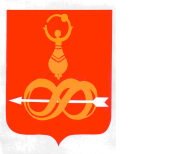 АДМИНИСТРАЦИЯ МУНИЦИПАЛЬНОГО ОБРАЗОВАНИЯ«ДЕБЁССКИЙ РАЙОН»  «ДЭБЕС ЁРОС» ИНТЫЫСЬ КЫЛДЫТЭТЛЭН АДМИНИСТРАЦИЕЗПОСТАНОВЛЕНИЕот 24 мая 2017 года                                                                                          № 212с. ДебёсыРуководствуясь пунктом 3.1 раздела 3 «Порядка разработки, реализации и оценки эффективности муниципальных программ муниципального образования «Дебёсский район», утвержденного постановлением Администрации муниципального образования «Дебесский район» от 18 апреля 2014 года № 71 «Об утверждении  Порядка разработки, реализации и оценки эффективности муниципальных программ муниципального образования «Дебёсский район», Уставом МО «Дебёсский район», Администрация ПОСТАНОВЛЯЕТ:1. Внести в  подпрограмму муниципального образования «Дебёсский район» «Создание условий для государственной регистрации актов гражданского состояния в муниципальном образовании «Дебёсский район» на 2015-2020 годы, утвержденную постановлением Администрации муниципального образования «Дебесский район» от 10 сентября 2014 года № 158 «Об утверждении Муниципальной программы муниципального образования «Дебёсский район» «Муниципальное управление» на 2015-2020годы»  следующие изменения:1. утвердить новый целевой показатель (индикатор) «Количество записей актов гражданского состояния, переведенных в электронный вид (за период с 1 января 1926 года по 31 марта 2015 года) взамен показателя «Доля записей актов гражданского состояния, переданных отделом записи актов гражданского состояния Администрации муниципального образования «Дебесский район» Удмуртской Республики в Комитет по делам ЗАГС при Правительстве Удмуртской Республики в электронном виде, в общем количестве переданных записей актов гражданского состояния (за период с 1925 года по отчетный год)» согласно Приложения №1 к настоящему постановлению;2. настоящее постановление опубликовать на официальном сайте МО «Дебесский район».Глава муниципального образования                                               А.С. ИвановВерно: Руководитель Аппарата Главы муниципального образования,              районного Совета депутатов и             Администрации района _____________ С.А. Хохрякова25.05.2017 г.Подготовил										Начальник отдела ЗАГС                                                                               М.П. Ложкина                                                                                                     «____» ___________ 2017гРазослать: в дело, в УФ, ПЭО, в отдел ЗАГССОГЛАСОВАНОЗам. главыАдминистрации                                                                      В.В. Поздеев	по финансовым вопросам                                                      «____» __________ 2017гНачальник планово-экономического отдела                      Ю.А.Кожевников                                                                                                  «_____» __________ 2017гПриложение 1к муниципальной подпрограммеМО «Дебесский район» «Создание условий для государственной регистрации актов гражданского состояния в муниципальном образовании «Дебесский район» на 2015-2020 годы»«Сведения о составе и значениях целевых показателей (индикаторов) муниципальной программыО внесении изменений в постановление Администрации муниципального образования «Дебесский район» от 10 сентября  2014 года № 158  «Об утверждении Муниципальной программы муниципального образования «Дебесский район» «Муниципальное управление» на 2015 – 2020 годыКод аналитической программной классификацииКод аналитической программной классификации№ п/пНаименование целевого показателя (индикатора)Единица измеренияЗначения целевых показателей (индикаторов)Значения целевых показателей (индикаторов)Значения целевых показателей (индикаторов)Значения целевых показателей (индикаторов)Значения целевых показателей (индикаторов)Значения целевых показателей (индикаторов)Значения целевых показателей (индикаторов)Значения целевых показателей (индикаторов)Код аналитической программной классификацииКод аналитической программной классификации№ п/пНаименование целевого показателя (индикатора)Единица измерения2013 г.2014 г. 201520162017201820192020МППп№ п/пНаименование целевого показателя (индикатора)Единица измеренияотчетоценкапрогнозпрогнозпрогноз прогнозпрогнозпрогноз09«Муниципальное управление» на 2015-2020 г.г.«Муниципальное управление» на 2015-2020 г.г.«Муниципальное управление» на 2015-2020 г.г.«Муниципальное управление» на 2015-2020 г.г.«Муниципальное управление» на 2015-2020 г.г.«Муниципальное управление» на 2015-2020 г.г.«Муниципальное управление» на 2015-2020 г.г.«Муниципальное управление» на 2015-2020 г.г.«Муниципальное управление» на 2015-2020 г.г.«Муниципальное управление» на 2015-2020 г.г.«Муниципальное управление» на 2015-2020 г.г.096«Создание условий для государственной регистрации актов гражданского состояния в муниципальном образовании «Дебесский район» на 2015-2020 годы»«Создание условий для государственной регистрации актов гражданского состояния в муниципальном образовании «Дебесский район» на 2015-2020 годы»«Создание условий для государственной регистрации актов гражданского состояния в муниципальном образовании «Дебесский район» на 2015-2020 годы»«Создание условий для государственной регистрации актов гражданского состояния в муниципальном образовании «Дебесский район» на 2015-2020 годы»«Создание условий для государственной регистрации актов гражданского состояния в муниципальном образовании «Дебесский район» на 2015-2020 годы»«Создание условий для государственной регистрации актов гражданского состояния в муниципальном образовании «Дебесский район» на 2015-2020 годы»«Создание условий для государственной регистрации актов гражданского состояния в муниципальном образовании «Дебесский район» на 2015-2020 годы»«Создание условий для государственной регистрации актов гражданского состояния в муниципальном образовании «Дебесский район» на 2015-2020 годы»«Создание условий для государственной регистрации актов гражданского состояния в муниципальном образовании «Дебесский район» на 2015-2020 годы»«Создание условий для государственной регистрации актов гражданского состояния в муниципальном образовании «Дебесский район» на 2015-2020 годы»0961Удовлетворенность граждан качеством и доступностью государственных услуг в сфере государственной регистрации актов гражданского состояния% от числа опрошенных        50707580859090900962Доля записей актов гражданского состояния, переданных отделом ЗАГС  в Комитет по делам ЗАГС  в электронном виде, в общем количестве переданных записей актов гражданского состояния (за период с 1925 года по отчетный год)%30405060----0962Количество записей актов гражданского состояния, переданных отделом ЗАГС  в Комитет по делам ЗАГС  в электронном виде, в общем количестве переданных записей актов гражданского состояния (за период с 1 января 1926 года по 31 марта 2015 года)-----423702200020662-0963 Доля заявлений о государственной регистрации актов гражданского состояния и совершенных юридически значимых действиях, поступивших в электронном виде с Единого портала государственных и муниципальных услуг и/или Регионального портала государственных и муниципальных услуг и/или Регионального портала государственных и муниципальных услуг Удмуртской Республики  к общему количеству поступивших заявлений%0,00,30,61,32,74,7       6,99,9